АДМИНИСТРАЦИЯ МУНИЦИПАЛЬНОГО ОБРАЗОВАНИЯ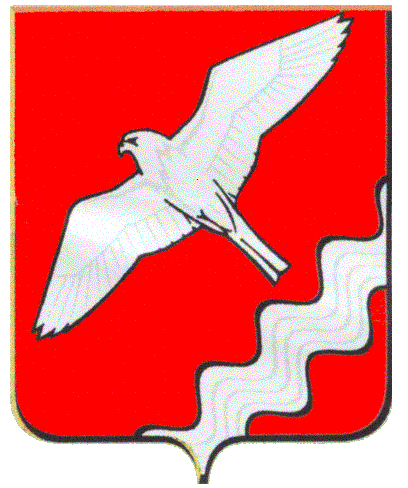 КРАСНОУФИМСКИЙ ОКРУГПОСТАНОВЛЕНИЕот  22.06.2016 г.   № 508г. КрасноуфимскВ соответствии с Федеральным законом от 6 октября 2003 года № 131-ФЗ «Об общих принципах организации местного самоуправления в Российской Федерации»,  Федеральным законом от 27.07.2010г. № 210-ФЗ «Об организации предоставления государственных и муниципальных услуг», законом Свердловской области от 25.03.2005г. № 5-ОЗ «Об архивном деле в Свердловской области», Указом Губернатора Свердловской области от 27.07.2012 г. № 584-УГ «О реализации Указов Президента Российской Федерации от 7 мая 2012 года», руководствуясь статьями 28, 31 Устава Муниципального образования Красноуфимский округ, в целях соблюдения норм Федерального закона от 01 декабря 2014 года № 419-ФЗ «О внесении изменений в отдельные законодательные акты Российской Федерации по вопросам социальной защиты инвалидов в связи с ратификацией Конвенции о правах инвалидов»  П О С Т А Н О В Л Я Ю:1. Внести в регламент муниципальной услуги «Предоставление оформленных в установленном порядке архивных справок или копий архивных документов, связанных с социальной защитой граждан, предусматривающей  их пенсионное обеспечение, а также получение льгот и компенсаций в соответствии с законодательством Российской Федерации в МО Красноуфимский округ», утвержденный  постановлением Администрации МО Красноуфимский округ от 05.08.2014 г.   № 1069 «Об утверждении Административного регламента предоставления архивным отделом администрации Муниципального образования Красноуфимский округ муниципальной услуги «Предоставление оформленных в установленном порядке архивных справок или копий архивных документов, связанных с социальной защитой граждан, предусматривающей  их пенсионное обеспечение, а также получение льгот и компенсаций в соответствии с законодательством Российской Федерации в МО Красноуфимский округ»  следующие изменения:1.1. Пункт 15. Раздела II. «Стандарт предоставления муниципальной услуги» дополнить текстом следующего содержания:  - Федеральный закон от 24 ноября 1995 года №181-ФЗ «О социальной защите инвалидов в Российской Федерации»;- Федеральный закон от 01 декабря 2014 года №419-ФЗ «О внесении изменений в отдельные законодательные акты Российской Федерации по вопросам социальной защиты инвалидов в связи с ратификацией Конвенции о правах инвалидов».1.2. Пункт 25. Раздела II. «Стандарт предоставления муниципальной услуги» дополнить текстом следующего содержания: в помещении архивного отдела обеспечивается создание инвалидам следующих условий доступности в соответствии с требованиями, установленными законодательными и иными нормативными правовыми актами:- возможность беспрепятственного входа в помещение архивного отдела и выхода из него;- возможность самостоятельного передвижения по территории здания администрации в целях доступа к месту предоставления муниципальной услуги, в том числе с помощью работников архивного отдела, предоставляющих услуги;- возможность посадки в транспортное средство и высадки из него перед входом в здание администрации, при необходимости, с помощью работников архивного отдела;- сопровождение инвалидов, имеющих стойкие нарушения функции зрения и самостоятельного передвижения по территории здания администрации;- надлежащее размещение носителей информации, необходимой для обеспечения беспрепятственного доступа инвалидов в помещение архивного отдела и муниципальной услуги, с учетом ограничений их жизнедеятельности;- обеспечение допуска в помещение архивного отдела, в котором предоставляется муниципальная услуга, собаки-проводника при наличии документа, подтверждающего ее специальное обучение;- содействие инвалиду при входе в архивный отдел и выходе из него, информирование инвалида о доступных маршрутах общественного транспорта;	- предоставление инвалидам возможности получения муниципальной услуги в электронном виде с учетом ограничений их жизнедеятельности;	- оказание инвалидам помощи необходимой в преодолении барьеров, мешающих получению ими услуг наравне с другими лицами.2. Настоящее постановление разместить  на официальном сайте Муниципального образования Красноуфимский округ. 3. Опубликовать настоящее постановление в газете «Вперед».4. Контроль над исполнением настоящего постановления возложить на заведующую архивным отделом  Халилову Н.В. Глава АдминистрацииМуниципального образования Красноуфимский округ				                               В. Е. КолосовО внесении изменений в регламент муниципальной услуги «Предоставление оформленных в установленном порядке архивных справок или копий архивных документов, связанных с социальной защитой граждан, предусматривающей  их пенсионное обеспечение, а также получение льгот и компенсаций в соответствии с законодательством Российской Федерации в МО Красноуфимский округ», утвержденный постановлением Администрации МО Красноуфимский округ от 05.08.2014 г.   № 1069 